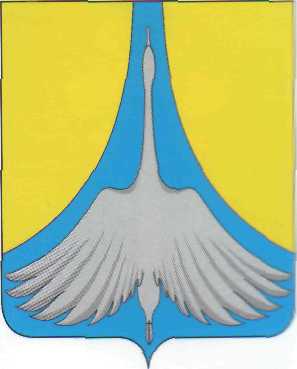    РОССИЙСКАЯ   ФЕДЕРАЦИЯ АДМИНИСТРАЦИИЯ  СИМСКОГО  ГОРОДСКОГО  ПОСЕЛЕНИЯАШИНСКОГО  МУНИЦИПАЛЬНОГО  РАЙОНА                                                         ЧЕЛЯБИНСКОЙ  ОБЛАСТИПОСТАНОВЛЕНИЕот 05.04.2022 года   № 59«О внесении изменений в постановление администрации Симского городского поселения № 141 от 03.08.2021 г. «Об утверждении схемы размещения нестационарных торговых объектов на территории Симского городского поселения»»В соответствии со статьей 10 Федерального закона от 28.12.2009 г. № 381-ФЗ «Об основах государственного регулирования торговой деятельности в Российской Федерации», Федеральным законом  от 06.10.2003 г. № 131-ФЗ «Об общих принципах организации местного самоуправления в Российской Федерации», Решением Совета депутатов Симского городского поселения №21 от 26.11.2020г. «Об утверждении положения «Об организации размещения нестационарных торговых объектов на территории Симского городского поселения»», Уставом Симского городского поселения, рассмотрев протокол №2 заседания комиссии по формированию и согласованию проекта схемы размещения нестационарных торговых объектов на территории Симского городского поселения и по согласованию вносимых в неё изменений от 31 марта 2022 года,ПОСТАНОВЛЯЮ: Внести следующие изменения в Постановление администрации Симского городского поселения № 141 от 03.08.2021 г. «Об утверждении схемы размещения нестационарных торговых объектов на территории Симского городского поселения»:Приложение № 1 и Приложение № 2 изложить в новой редакции в соответствии с Приложениями №1 и  №2 к данном постановлению.  Обнародовать настоящее постановление путем размещения на официальном сайте администрации Симского городского поселения в сети Интернет www.gorodsim.ru . Контроль исполнения настоящего постановления оставляю за собой.Глава Симского городского поселения			                         		 Р.Р.ГафаровПриложение 1к постановлению администрации                                                                                                                                                                                                                                                                  Симского городского поселения № ___ от ________________Информация об объектах нестационарной торговли, включенных в схему нестационарных торговых объектов на территории Симского городского поселения,                                                            и вносимых в нее изменениях№ п/пМестонахождение нестационарного торгового     объекта (адрес нестационарного торгового объекта или адресный ориентир, позволяющий определить фактическое местонахождение нестационарного торгового объекта)Местонахождение нестационарного торгового     объекта (адрес нестационарного торгового объекта или адресный ориентир, позволяющий определить фактическое местонахождение нестационарного торгового объекта)Местонахождение нестационарного торгового     объекта (адрес нестационарного торгового объекта или адресный ориентир, позволяющий определить фактическое местонахождение нестационарного торгового объекта)Местонахождение нестационарного торгового     объекта (адрес нестационарного торгового объекта или адресный ориентир, позволяющий определить фактическое местонахождение нестационарного торгового объекта)Тип испециализация (приналичии) НТОТип испециализация (приналичии) НТОПлощадь земельного участка, здания, строения, сооружения, на котором (в котором) расположен НТО, предельная площадь земельного участка, здания, строения, на котором (в котором) планируется разместить НТО (кв. м) / кадастровый номер земельного участка, на котором расположен НТОПлощадь земельного участка, здания, строения, сооружения, на котором (в котором) расположен НТО, предельная площадь земельного участка, здания, строения, на котором (в котором) планируется разместить НТО (кв. м) / кадастровый номер земельного участка, на котором расположен НТОПлощадь нто, предельная площадь планируемого   к  размещению НТО (кв. м)Период размещения НТОПериод размещения НТОНаименование и реквизиты  хозяйствующего субъектаНаименование и реквизиты  хозяйствующего субъектаНаименование и реквизиты  хозяйствующего субъектаПринадлежность хозяйствую-щего субъекта к субъектам малого или среднего предпринимательства (да/нет)Разрешенный вид использования зем.уч., на котором располагается (предполагается  разместить) нтоФорма собственности земельного участка, здания, строения, сооружения, где расположен (предполагается разместить) нтоФорма собственности земельного участка, здания, строения, сооружения, где расположен (предполагается разместить) нто122223344566777891010Территория Рынка ул. КироваТерритория Рынка ул. КироваТерритория Рынка ул. КироваТерритория Рынка ул. КироваТерритория Рынка ул. КироваТерритория Рынка ул. КироваТерритория Рынка ул. КироваТерритория Рынка ул. КироваТерритория Рынка ул. КироваТерритория Рынка ул. КироваТерритория Рынка ул. КироваТерритория Рынка ул. КироваТерритория Рынка ул. КироваТерритория Рынка ул. КироваТерритория Рынка ул. КироваТерритория Рынка ул. КироваТерритория Рынка ул. КироваТерритория Рынка ул. КироваТерритория Рынка ул. Кирова1г. Сим, ул. Кирова, в 12 м. на северо-запад от д.16бг. Сим, ул. Кирова, в 12 м. на северо-запад от д.16бпереносные сооруженияпереносные сооруженияпереносные сооруженияпереносные сооружения202012Сезонная/месячначСезонная/месячначГосударственная, неразграниченнаяГосударственная, неразграниченная2г. Сим, ул. Кирова, в 11 м. на северо-запад от д.16бг. Сим, ул. Кирова, в 11 м. на северо-запад от д.16бпереносные сооруженияпереносные сооруженияпереносные сооруженияпереносные сооружения202012сезонная/месячначсезонная/месячначГосударственная, неразграниченнаяГосударственная, неразграниченная3г. Сим, ул. Кирова, в 11 м. на запад от д.16бг. Сим, ул. Кирова, в 11 м. на запад от д.16бпереносные сооруженияпереносные сооруженияпереносные сооруженияпереносные сооружения202012сезонная/месячначсезонная/месячначГосударственная, неразграниченнаяГосударственная, неразграниченная4Г. Сим, ул. Кирова, на расстоянии 1 метр на сервер от д.16б (столики)Г. Сим, ул. Кирова, на расстоянии 1 метр на сервер от д.16б (столики)переносные сооруженияпереносные сооруженияпереносные сооруженияпереносные сооружения212115сезонная/месячначсезонная/месячначГосударственная, неразграниченнаяГосударственная, неразграниченная5г. Сим, ул. Кирова, с торца торгового павильона «Ремонт обуви»г. Сим, ул. Кирова, с торца торгового павильона «Ремонт обуви»переносные сооруженияпереносные сооруженияпереносные сооруженияпереносные сооружения20209круглогодичнокруглогодичноГосударственная, неразграниченнаяГосударственная, неразграниченная6г. Сим, ул. Кирова, в 14 м. на северо-запад от д.16/1г. Сим, ул. Кирова, в 14 м. на северо-запад от д.16/1переносные сооруженияпереносные сооруженияпереносные сооруженияпереносные сооружения20209круглогодичнокруглогодичноГосударственная, неразграниченнаяГосударственная, неразграниченная7г. Сим, ул. Кирова, с восточной стороны торгового павильона «Рябушка»г. Сим, ул. Кирова, с восточной стороны торгового павильона «Рябушка»Переносное сооружениеПереносное сооружениеПереносное сооружениеПереносное сооружение202012сезонная/месячначсезонная/месячначГосударственная, неразграниченнаяГосударственная, неразграниченная8г. Сим, ул. Кирова, в 13 м. на северо-запад от д.16/1г. Сим, ул. Кирова, в 13 м. на северо-запад от д.16/1переносные сооруженияпереносные сооруженияпереносные сооруженияпереносные сооружения20209сезонная/месячначсезонная/месячначГосударственная, неразграниченнаяГосударственная, неразграниченная9г. Сим, ул. Кирова, в 13 м. на запад от д.16/1г. Сим, ул. Кирова, в 13 м. на запад от д.16/1переносные сооруженияпереносные сооруженияпереносные сооруженияпереносные сооружения16169сезонная/месячначсезонная/месячначГосударственная, неразграниченнаяГосударственная, неразграниченная10г. Сим, ул. Кирова, в 13 м. на запад от д.16/1г. Сим, ул. Кирова, в 13 м. на запад от д.16/1переносные сооруженияпереносные сооруженияпереносные сооруженияпереносные сооружения202012сезонная/месячначсезонная/месячначГосударственная, неразграниченнаяГосударственная, неразграниченная11г. Сим, ул. Кирова, в 14 м. на запад от д.16/1г. Сим, ул. Кирова, в 14 м. на запад от д.16/1переносные сооруженияпереносные сооруженияпереносные сооруженияпереносные сооружения202012сезонная/месячначсезонная/месячначГосударственная, неразграниченнаяГосударственная, неразграниченная12г. Сим, ул. Кирова, в 13 м. на запад от д.16аг. Сим, ул. Кирова, в 13 м. на запад от д.16апереносные сооруженияпереносные сооруженияпереносные сооруженияпереносные сооружения242415сезонная/месячначсезонная/месячначГосударственная, неразграниченнаяГосударственная, неразграниченная13г. Сим, ул. Кирова, в 13 м. на запад от д.16аг. Сим, ул. Кирова, в 13 м. на запад от д.16апереносные сооруженияпереносные сооруженияпереносные сооруженияпереносные сооружения242415сезонная/месячначсезонная/месячначГосударственная, неразграниченнаяГосударственная, неразграниченная14г. Сим, ул. Кирова, в 12 м. на запад от д.22аг. Сим, ул. Кирова, в 12 м. на запад от д.22апереносные сооруженияпереносные сооруженияпереносные сооруженияпереносные сооружения242415сезонная/месячначсезонная/месячначГосударственная, неразграниченнаяГосударственная, неразграниченная15г. Сим, ул. Кирова, в 16,5 м. на запад от д.16аг. Сим, ул. Кирова, в 16,5 м. на запад от д.16апереносные сооруженияпереносные сооруженияпереносные сооруженияпереносные сооружения15158сезонная/месячначсезонная/месячначГосударственная, неразграниченнаяГосударственная, неразграниченная16г. Сим, ул. Кирова, с южной стороны торгового павильона «Молочник»г. Сим, ул. Кирова, с южной стороны торгового павильона «Молочник»переносные сооруженияпереносные сооруженияпереносные сооруженияпереносные сооружения15158сезонная/месячначсезонная/месячначГосударственная, неразграниченнаяГосударственная, неразграниченная17г. Сим, ул. Кирова, с южной стороны д.13г. Сим, ул. Кирова, с южной стороны д.13переносные сооруженияпереносные сооруженияпереносные сооруженияпереносные сооружения242415сезонная/месячначсезонная/месячначГосударственная, неразграниченнаяГосударственная, неразграниченная18г. Сим, ул. Кирова, с южной стороны д.13г. Сим, ул. Кирова, с южной стороны д.13переносные сооруженияпереносные сооруженияпереносные сооруженияпереносные сооружения282818сезонная/месячначсезонная/месячначГосударственная, неразграниченнаяГосударственная, неразграниченная19г. Сим, ул. Кирова, с юго-восточной стороны жилого дома 13г. Сим, ул. Кирова, с юго-восточной стороны жилого дома 13переносные сооруженияпереносные сооруженияпереносные сооруженияпереносные сооружения242414сезонная/месячначсезонная/месячначГосударственная, неразграниченнаяГосударственная, неразграниченная20г. Сим, ул. Кирова, с восточной стороны жилого дома 13г. Сим, ул. Кирова, с восточной стороны жилого дома 13переносные сооруженияпереносные сооруженияпереносные сооруженияпереносные сооружения363622сезонная/месячначсезонная/месячначГосударственная, неразграниченнаяГосударственная, неразграниченная21г. Сим, ул. Кирова, с восточной стороны жилого дома 13г. Сим, ул. Кирова, с восточной стороны жилого дома 13переносные сооруженияпереносные сооруженияпереносные сооруженияпереносные сооружения363622сезонная/месячначсезонная/месячначГосударственная, неразграниченнаяГосударственная, неразграниченная22г. Сим, ул. Кирова, с восточной стороны жилого дома 13, рядом с магазином «Новинка продукты»г. Сим, ул. Кирова, с восточной стороны жилого дома 13, рядом с магазином «Новинка продукты»переносные сооруженияпереносные сооруженияпереносные сооруженияпереносные сооружения272716сезонная/месячначсезонная/месячначГосударственная, неразграниченнаяГосударственная, неразграниченная23г. Сим, ул. Кирова, в 4м на запад от д.17/1г. Сим, ул. Кирова, в 4м на запад от д.17/1переносные сооруженияпереносные сооруженияпереносные сооруженияпереносные сооружения242421сезонная/месячначсезонная/месячначГосударственная, неразграниченнаяГосударственная, неразграниченная24г. Сим, ул. Кирова, в 5 м. на запад от д.17/1г. Сим, ул. Кирова, в 5 м. на запад от д.17/1переносные сооруженияпереносные сооруженияпереносные сооруженияпереносные сооружения242421сезонная/месячначсезонная/месячначГосударственная, неразграниченнаяГосударственная, неразграниченная25г. Сим, ул. Кирова, в 10 м на северо-запад от д.26 а («Магазин Айхан»)г. Сим, ул. Кирова, в 10 м на северо-запад от д.26 а («Магазин Айхан»)Размещение торгового павильонаРазмещение торгового павильонаРазмещение торгового павильонаРазмещение торгового павильона181818круглогодичнокруглогодичноГосударственная, неразграниченнаяГосударственная, неразграниченная26г. Сим, ул. Кирова, в 15 м на северо-запад от д.26 а («Магазин Айхан»)г. Сим, ул. Кирова, в 15 м на северо-запад от д.26 а («Магазин Айхан»)Размещение торгового павильонаРазмещение торгового павильонаРазмещение торгового павильонаРазмещение торгового павильона666круглогодичнокруглогодичноГосударственная, неразграниченнаяГосударственная, неразграниченная27г. Сим, ул. Кирова, с восточной стороны  д.17/2 («Магазин Русь»)г. Сим, ул. Кирова, с восточной стороны  д.17/2 («Магазин Русь»)переносные сооруженияпереносные сооруженияпереносные сооруженияпереносные сооружения212114сезонная/месячначсезонная/месячначГосударственная, неразграниченнаяГосударственная, неразграниченная28г. Сим, ул. Кирова, с восточной стороны  д.17г. Сим, ул. Кирова, с восточной стороны  д.17переносные сооруженияпереносные сооруженияпереносные сооруженияпереносные сооружения454545сезонная/месячначсезонная/месячначГосударственная, неразграниченнаяГосударственная, неразграниченная29г. Сим, ул. Кирова, в 20 м на запад от д.17а (здание Вневедомственной охраны)г. Сим, ул. Кирова, в 20 м на запад от д.17а (здание Вневедомственной охраны)Размещение торгового павильонаРазмещение торгового павильонаРазмещение торгового павильонаРазмещение торгового павильона404040круглогодичнокруглогодичноГосударственная, неразграниченнаяГосударственная, неразграниченная30г. Сим, ул. Кирова, в 13 м на юг от д.15г. Сим, ул. Кирова, в 13 м на юг от д.15переносные сооруженияпереносные сооруженияпереносные сооруженияпереносные сооружения886сезонная/месячначсезонная/месячначГосударственная, неразграниченнаяГосударственная, неразграниченная31Челябинская область, р-н. Ашинский, г. Сим, ул. Кирова, д. 11Челябинская область, р-н. Ашинский, г. Сим, ул. Кирова, д. 11Размещение торгового павильонаРазмещение торгового павильонаРазмещение торгового павильонаРазмещение торгового павильона3674:03:0814005:163674:03:0814005:1636круглогодичнокруглогодичноГосударственная, неразграниченнаяГосударственная, неразграниченная32 г. Сим, ул. Кирова, с западной стороны здания №16/1 (Симский рынок) на расстоянии 1 м г. Сим, ул. Кирова, с западной стороны здания №16/1 (Симский рынок) на расстоянии 1 мпереносные сооруженияпереносные сооруженияпереносные сооруженияпереносные сооружения60
74:03:0814008:2660
74:03:0814008:2650круглогодичнокруглогодичноГосударственная, неразграниченнаяГосударственная, неразграниченнаяТерритория городаТерритория городаТерритория городаТерритория городаТерритория городаТерритория городаТерритория городаТерритория городаТерритория городаТерритория городаТерритория городаТерритория городаТерритория городаТерритория городаТерритория городаТерритория городаТерритория городаТерритория городаТерритория города33г. Сим, на расстоянии 4 м. на юг от здания за пределами участка, поул. Молодёжная, 1бг. Сим, на расстоянии 4 м. на юг от здания за пределами участка, поул. Молодёжная, 1бг. Сим, на расстоянии 4 м. на юг от здания за пределами участка, поул. Молодёжная, 1бг. Сим, на расстоянии 4 м. на юг от здания за пределами участка, поул. Молодёжная, 1бРазмещение торгового павильонаРазмещение торгового павильона2274:03:0806008:222274:03:0806008:2222круглогодичнокруглогодичнокруглогодичнокруглогодичноГосударственная, неразграниченнаяГосударственная, неразграниченная34Г. Сим, ул. Володарского, на расстоянии 18 м на юго-восток от жилого дома 71Г. Сим, ул. Володарского, на расстоянии 18 м на юго-восток от жилого дома 71Г. Сим, ул. Володарского, на расстоянии 18 м на юго-восток от жилого дома 71Г. Сим, ул. Володарского, на расстоянии 18 м на юго-восток от жилого дома 71Размещение торгового павильонаРазмещение торгового павильона404030круглогодичнокруглогодичнокруглогодичнокруглогодичноГосударственная, неразграниченнаяГосударственная, неразграниченная35Г. Сим, ул. Революции, на расстоянии 40 м на юго-восток от дома 5Г. Сим, ул. Революции, на расстоянии 40 м на юго-восток от дома 5Г. Сим, ул. Революции, на расстоянии 40 м на юго-восток от дома 5Г. Сим, ул. Революции, на расстоянии 40 м на юго-восток от дома 5Размещение торгового павильонаРазмещение торгового павильона181818круглогодичнокруглогодичнокруглогодичнокруглогодичноГосударственная, неразграниченнаяГосударственная, неразграниченная36г. Сим, ул. Кирова д.1 на территории городского парка.г. Сим, ул. Кирова д.1 на территории городского парка.г. Сим, ул. Кирова д.1 на территории городского парка.г. Сим, ул. Кирова д.1 на территории городского парка.Размещение торгового павильонаРазмещение торгового павильона101010Круглогодично/сезонная/месячначКруглогодично/сезонная/месячначКруглогодично/сезонная/месячначКруглогодично/сезонная/месячначГосударственная, неразграниченнаяГосударственная, неразграниченнаярайон «станция Симская»район «станция Симская»район «станция Симская»район «станция Симская»район «станция Симская»район «станция Симская»район «станция Симская»район «станция Симская»район «станция Симская»район «станция Симская»район «станция Симская»район «станция Симская»район «станция Симская»район «станция Симская»район «станция Симская»район «станция Симская»район «станция Симская»район «станция Симская»район «станция Симская»337337Примерно в 23 м, по направлению на запад от ориентира. Ориентир: г. Сим, ул. Гагарина, д. 14Примерно в 23 м, по направлению на запад от ориентира. Ориентир: г. Сим, ул. Гагарина, д. 14Примерно в 23 м, по направлению на запад от ориентира. Ориентир: г. Сим, ул. Гагарина, д. 14Примерно в 23 м, по направлению на запад от ориентира. Ориентир: г. Сим, ул. Гагарина, д. 14Размещение торгового павильона5074:03:0802006:3505050круглогодичнокруглогодичноГосударственная, неразграниченная338338Примерно в 40 м, по направлению на север от ориентира. Ориентир: Сим, ул. Гагарина, дом № 23Примерно в 40 м, по направлению на север от ориентира. Ориентир: Сим, ул. Гагарина, дом № 23Примерно в 40 м, по направлению на север от ориентира. Ориентир: Сим, ул. Гагарина, дом № 23Примерно в 40 м, по направлению на север от ориентира. Ориентир: Сим, ул. Гагарина, дом № 23Размещение торгового павильона3674:0360802012:5363636круглогодичнокруглогодичноГосударственная, неразграниченнаяТерритория «Симский пруд»Территория «Симский пруд»Территория «Симский пруд»Территория «Симский пруд»Территория «Симский пруд»Территория «Симский пруд»Территория «Симский пруд»Территория «Симский пруд»Территория «Симский пруд»Территория «Симский пруд»Территория «Симский пруд»Территория «Симский пруд»Территория «Симский пруд»Территория «Симский пруд»Территория «Симский пруд»Территория «Симский пруд»Территория «Симский пруд»Территория «Симский пруд»Территория «Симский пруд»390,5 м. на северо-запад от торгового киоска, г. Сим, примерно в 20 м. на северо-восток от плотины0,5 м. на северо-запад от торгового киоска, г. Сим, примерно в 20 м. на северо-восток от плотины0,5 м. на северо-запад от торгового киоска, г. Сим, примерно в 20 м. на северо-восток от плотиныРазмещение лодочной станцииРазмещение лодочной станцииРазмещение лодочной станции1074:030819001:2171074:030819001:21710круглогодичнокруглогодичнокруглогодичнокруглогодичноГосударственная, неразграниченнаяГосударственная, неразграниченная40г. Сим, 20 м. на северо-восток от плотины в р-не городского пруда  г. Сим, 20 м. на северо-восток от плотины в р-не городского пруда  г. Сим, 20 м. на северо-восток от плотины в р-не городского пруда  Размещение торгового павильонаРазмещение торгового павильонаРазмещение торгового павильона1274:030819001:2121274:030819001:21212круглогодичнокруглогодичнокруглогодичнокруглогодичноГосударственная, неразграниченнаяГосударственная, неразграниченная41г Сим, на расстоянии на юго-восток от ГТС в районе городского пляжа, территория бывшей вышкиг Сим, на расстоянии на юго-восток от ГТС в районе городского пляжа, территория бывшей вышкиг Сим, на расстоянии на юго-восток от ГТС в районе городского пляжа, территория бывшей вышкиЛетнее кафе/сборно-разборные сооружения  (аттракционы сцены куль-турного и спортивного назначения)Летнее кафе/сборно-разборные сооружения  (аттракционы сцены куль-турного и спортивного назначения)Летнее кафе/сборно-разборные сооружения  (аттракционы сцены куль-турного и спортивного назначения)10074:03:0819001:24010074:03:0819001:240100сезонная/месячначсезонная/месячначсезонная/месячначсезонная/месячначГосударственная, неразграниченнаяГосударственная, неразграниченнаяТерритория сквера по ул. ПушкинаТерритория сквера по ул. ПушкинаТерритория сквера по ул. ПушкинаТерритория сквера по ул. ПушкинаТерритория сквера по ул. ПушкинаТерритория сквера по ул. ПушкинаТерритория сквера по ул. ПушкинаТерритория сквера по ул. ПушкинаТерритория сквера по ул. ПушкинаТерритория сквера по ул. ПушкинаТерритория сквера по ул. ПушкинаТерритория сквера по ул. ПушкинаТерритория сквера по ул. ПушкинаТерритория сквера по ул. ПушкинаТерритория сквера по ул. ПушкинаТерритория сквера по ул. ПушкинаТерритория сквера по ул. ПушкинаТерритория сквера по ул. ПушкинаТерритория сквера по ул. Пушкина42г. Сим, ул. Пушкина 19А, территория сквера, участок под полусферойг. Сим, ул. Пушкина 19А, территория сквера, участок под полусферойг. Сим, ул. Пушкина 19А, территория сквера, участок под полусферойг. Сим, ул. Пушкина 19А, территория сквера, участок под полусферойЛетнее кафеЛетнее кафе646464сезонная/месячначсезонная/месячначсезонная/месячначсезонная/месячначГосударственная, неразграниченнаяГосударственная, неразграниченная43г. Сим, ул. Пушкина 19А, территория сквера, восточнее детской игровой площадкиг. Сим, ул. Пушкина 19А, территория сквера, восточнее детской игровой площадкиг. Сим, ул. Пушкина 19А, территория сквера, восточнее детской игровой площадкиг. Сим, ул. Пушкина 19А, территория сквера, восточнее детской игровой площадкисборно-разборные сооружения (аттракционы, сцены культурного и спортивного назначения)сборно-разборные сооружения (аттракционы, сцены культурного и спортивного назначения)505036сезонная/месячначсезонная/месячначсезонная/месячначсезонная/месячначГосударственная, неразграниченнаяГосударственная, неразграниченная44г. Сим, ул. Пушкина 19А, территория сквера, восточнее детской игровой площадкиг. Сим, ул. Пушкина 19А, территория сквера, восточнее детской игровой площадкиг. Сим, ул. Пушкина 19А, территория сквера, восточнее детской игровой площадкиг. Сим, ул. Пушкина 19А, территория сквера, восточнее детской игровой площадкисборно-разборные сооружения (аттракционы, сцены культурного и спортивного назначения)сборно-разборные сооружения (аттракционы, сцены культурного и спортивного назначения)505036сезонная/месячначсезонная/месячначсезонная/месячначсезонная/месячначГосударственная, неразграниченнаяГосударственная, неразграниченная45г. Сим, ул. Пушкина 19А, территория сквера, восточнее детской игровой площадкиг. Сим, ул. Пушкина 19А, территория сквера, восточнее детской игровой площадкиг. Сим, ул. Пушкина 19А, территория сквера, восточнее детской игровой площадкиг. Сим, ул. Пушкина 19А, территория сквера, восточнее детской игровой площадкисборно-разборные сооружения (аттракционы, сцены культурного и спортивного назначения)сборно-разборные сооружения (аттракционы, сцены культурного и спортивного назначения)505036сезонная/месячначсезонная/месячначсезонная/месячначсезонная/месячначГосударственная, неразграниченнаяГосударственная, неразграниченная46г. Сим, ул. Пушкина 19А, территория сквера, восточнее детской игровой площадкиг. Сим, ул. Пушкина 19А, территория сквера, восточнее детской игровой площадкиг. Сим, ул. Пушкина 19А, территория сквера, восточнее детской игровой площадкиг. Сим, ул. Пушкина 19А, территория сквера, восточнее детской игровой площадкисборно-разборные сооружения (аттракционы, сцены культурного и спортивного назначения)сборно-разборные сооружения (аттракционы, сцены культурного и спортивного назначения)252516сезонная/месячначсезонная/месячначсезонная/месячначсезонная/месячначГосударственная, неразграниченнаяГосударственная, неразграниченная